	FELADATILLUSZTRÁCIÓDifferenciált fejlesztés heterogén tanulócsoportban tanítási-tanulási stratégia (DFHT)
Nagy gondolat: Bízzál Istenben, és tartsd szárazon a puskaport!Csoportfeladat:            Meséljétek el a puskapor „vándorlásának” történetét az osztálynak egy általatok készített vázlat segítségével! Használjátok a Történelmi atlaszt és a kiosztott vaktérképeket! A szöveg és az ábrák alapján szerepeljen a beszámolótokban a puskapor felhasználásának módjai, a vaktérképen jelöljétek be a szövegben említett területeket/országokat/útvonalakat!Írjátok fel a cédulákra, majd helyezzétek el az osztálytermi időszalagon a puskapor fejlődésének állomásait!Egyéni feladatok (1)Tanuló (1): Készíts gondolattérképet az olvasottak alapján! A munkádban magyarázd meg, mit jelent a bekezdés utolsó mondata (a tűzfegyverek elterjedésével elérkezett a lovagkor alkonya)!Tanuló (2): Készíts keresztrejtvényt a fejezet kulcsszavaiból!Tanuló (3): Egészítsd ki a gondolattérképet a hiányzó ismeretekkel!Tanuló (4): Írd le a puskapor „receptjét” füzetedbe!Tanuló (5): Gyűjtsd össze a puskaporral működő fegyvereket a vázlatotok alapján!Csoportfeladat:             Mutassátok be az ágyú fejlődésének történetét egy általatok készített vázlat segítségével! Használjátok a szöveg mellett a tankönyv illusztrációit is! Írjátok fel a cédulákra, majd helyezzétek el az osztálytermi időszalagon az ágyú fejlődésének állomásait!Egyéni feladatok (2)Tanuló (1): Készítsd használati utasítást egy XVI. századi tüzér számára az ágyúhoz!Tanuló (2): Keresd meg az interneten a számodra ismeretlen szavak jelentését! Tanuló (3): Írd fel a füzetedbe, hogy a 108. oldalon található képen az ágyúk legfontosabb jellemzői közül melyeket ábrázolták!Tanuló (4): Egészítsd ki az ágyúkról szóló lyukas szöveget! Tanuló (5): Rajzold le a neked legjobban tetsző ágyúfajtát!Csoportfeladat:              Mutassátok be egy vázlattal illusztrált beszámolóban, ha ti lennétek Kőműves Kelemen munkáscsapata, hogyan építenétek fel a szöveg alapján a XVI. századi elvárásoknak megfelelően Déva várát! Beszámolótokban jelenjen meg, milyen jellemzői vannak ebben a korban a korszerű váraknak! Magyarázzátok el az osztálynak a 19.2. ábrán látható olaszbástya jelentőségét! Azt is mutassátok be, mire kell figyelniük a várvédőknek ostrom idején! Írjátok fel a cédulákra, majd helyezzétek el az osztálytermi időszalagon a várépítés fejlődésének állomásait!Egyéni feladatok (3)Tanuló (1): Készíts T táblázatot a régi típusú és a korszerű várak jellemzőiről!Tanuló (2): Várvédő vagy egy korszerű várban. Írj levelet az aggódó édesanyádnak, amelyben megnyugtatod őt, hogy itt nagyobb biztonságban vagy, mint az előző állomáshelyeden!Tanuló (3): Várostromló katona vagy a XVI. században. Írd le, hogyan beszélnéd meg a társaiddal a másnapi várostrom teendőit! Hogyan fogtok túljárni a védők eszén?Tanuló (4): Készíts rajzot egy általad elképzelt várról! A rajzban használd fel az olvasott információkat is!Tanuló (5): Keresd meg és jelöld be a 108. oldal nagy képén, milyen részeit ábrázolták egy korszerű várnak!Csoportfeladat:             Készítsetek vázlatot a kézi lőfegyverek megjelenéséről, majd ismertessétek az olvasottakat az osztállyal! Írjátok fel a cédulákra, majd helyezzétek el az osztálytermi időszalagon a kézi lőfegyverek fejlődésének állomásait!Egyéni feladatok (4)Tanuló (1): Te vagy egy XVII. századi hadsereg kiképzőtisztje. Írd le, hogyan tanítanád meg az újoncoknak a puska használatát!Tanuló (2): Írj 5 ellenőrző kérdést az elvárt válasszal együtt a szöveg alapján!Tanuló (3): Készíts szókeresőt a szöveg kulcsszavaiból!!Tanuló (4): Írd le a Korszerű Harcászat című újságba, miért jobb muskétát használni, mint kanócos puskát!Tanuló (5): Másold le a csoport vázlatát a füzetedbe!Mellékletek:Kiegészítendő gondolattérkép: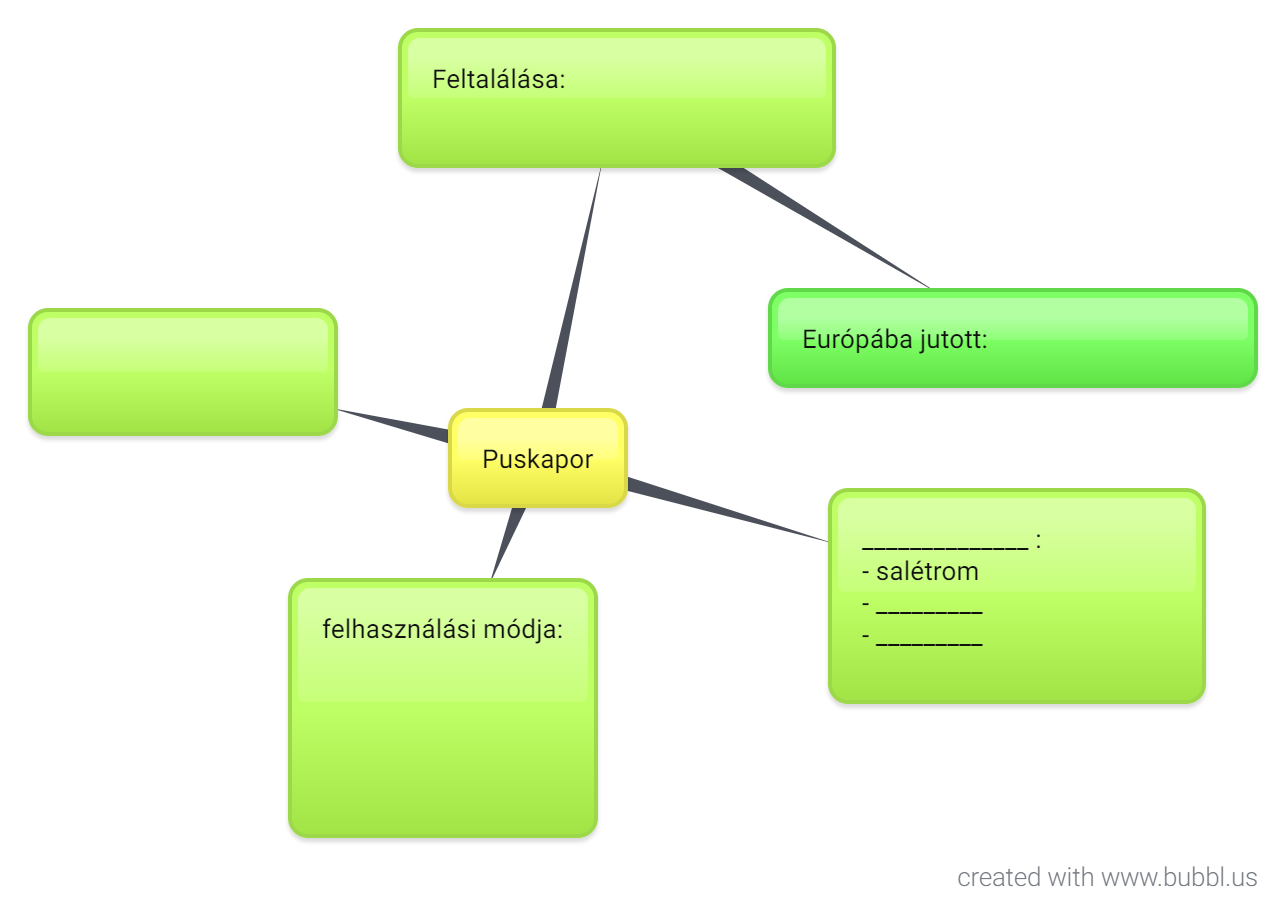 Lyukas szöveg:Az első ágyúkból eleinte még csak _____________________ lőttek ki. Később már a kőgolyók után __________t használtak, ezek sokkal pusztítóbbak voltak elődeiknél. A tüzérek munkája nagyon veszélyes volt, mert _________________________. A ___________ és a ____________ hadseregben is eredményesen használták az ágyúkat várostromkor. A várostromkor eleinte csak azért volt hasznos az ágyú, mert ______________, később azonban ______________________, ez már eredményesnek bizonyult. Bizonyíték erre _____________ vára, amelyet az ostromlók több év helyett csupán __________________ pusztítottak el.Vaktérkép: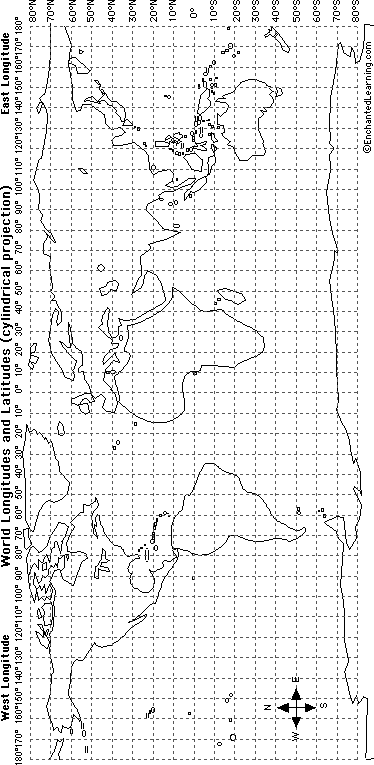 A dokumentum készítőjének neve:Merczel MónikaMűveltségi területember- és társadalomismeretTantárgytörténelemOsztály/ csoport6. osztályTéma/ modul/ tematikus egységA tűzfegyverek megjelenéseAz óra témájaOlvasmányfeldolgozásAz óra cél- és feladatrendszere, típusaA témakörrel kapcsolatos ismeretek bővítése mellett a szövegértés fejlesztése, az önálló ismeretszerzés képességének fejlesztése, együttműködési készség fejlesztése, kognitív képességek fejlesztéseTantárgyi kapcsolatokmagyar irodalomKereszttantervi kapcsolatokMellékletlyukas szöveg, gondolattérkép, vaktérképekTaneszközök tankönyv: Történelem 6. osztály Mozaik Kiadó Szeged, 2009 108-109. oldal, füzet, tanulói tabletek, laptop, kivetítő, Történelmi atlasz, vaktérképek, cédulák, csomagolópapír, filctollakFelhasznált forrásokIdőAz óra meneteA pedagógus tevékenységeA tanulók tevékenységeMódszerekMunkaformákKapcsolódás az alprogramokhozTaneszközök3 p RáhangolódásMeglévő ismeretek felidézéseSzerepek egyeztetése.Az ismereteket felidéző véleménygyűjtő felület megnyitása.A közösen megalkotott szófelhő értékelése.Csoportba rendeződés, csoportonként 2 tablet kiosztása A diákok csatlakoznak a felülethez, válaszaikat követik a kivetítőn.DFHT-KIPFrontális munka.digitálistablet, laptop, kivetítőhttps://www.mentimeter.com/10 pFő rész(csoportmunka)Feladatok kiosztása.A csoportok munkájának segítése.A feladatok csoportonkénti megértése után, az óra anyagához igazodó feladatvégzés.Csoportmunka.tankönyv, térkép, cédulák, vaktérkép, füzet, csomagolópapír, filctollak15 p Fő rész(csoportok beszámolója)A beszámoló munkájának segítése.Értékelés.Egy gyermek a csoport közös munkája alapján beszámol az elvégzett feladatról.Frontális7pFő rész (egyéni feladatok)A gyerekek egyéni munkájának segítése: (igény szerint)A csoportmunká-ra épülő differenciált feladatok megoldása, egyénileg.Egyéniirodalom6 pFő rész (egyéni beszámolók)Az egyéni feladatok  meghallgatása. Értékelés.Egyéni feladatok megoldásai-nak ismertetése az osztállyal.Frontális, egyéniirodalom4pÉrtékelésA tanulók csoportos, és egyéni munkájának értékelése. Egyes tanulók pozitív értékelése, munkájának kiemelése.A tanár értékelésének meghallgatása, belőle tanulság levonása.Frontális Az óra témája a tűzfegyverek használatának elterjedése, a különböző fegyvertípusok fejlődésének megismerése, a XV-XVI. századi várépítés és ostromok jellemzőinek megismerése.A tanteremben kihelyezett időszalagon követi az osztály a csoportok beszámolójában ismertetett események időrendjét. A 22 fős osztályt 2 ötfős és 2 hatfős csoportra bontottam, a 2 leggyengébb tanuló közösen dolgozik segítő tanulópárjával, egyénileg bár, de ugyanazt a feladatot végzik. A segítő pár munka közben tanácsokkal látja el, közösen értelmezik a feladatot.